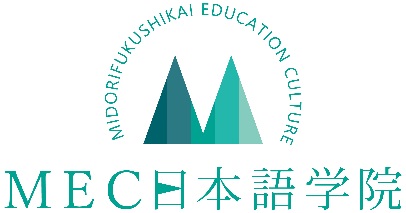 募集要项１．课程　　　　　　　　　　　　　　　　　　　　　　　　　　　　　① 升学2年课程（4月入学）　　② 升学1.5年课程（10月入学）※ 周一至周五、上午班9:00~12:30、下午班13:30~17:00周六日及法定假日之外还有寒暑假。２．入学流程　　　　　　　　　　　　　　　　　　　　　　　　　　　　　 （１）申请资格　　　下记①、②两个条件都满足者　　　①在国外接受过12年以上的学校教育，或拥有同等学历或以上的学历的学生。　　　②持有日语能力考试N5、J-TEST F級、NAT-TEST4級以上程度的学生。在申请时需要实施基本学力和水平确认的简单测试。请注意，根据我们学校进行的水平测试的结果，可能会进入非期望的班级。 （２）选考方法　首先对提交的资料进行审查。根据情况会对学生本人进行面试或考试以及经费提供者的面试等进行审查。（３）日程安排（４）入学程序希望入学者，请先通过电话/咨询表格/电子邮件的任何方式联系我们。在我们学校回复后，前往步骤1。（５）必要文件----------------------------------------------------------------------------------所需所有证明书全部在3个月之内发行（照片相同）。日本语以外的资料请附加日语翻译版本。翻译件上请添加翻译者姓名，所属，联络方式。 署名请本人亲笔签名。不可使用修改液，修改胶带。一旦提交申请的文件，无论学校的审查结果如何，在任何情况下都不能返还，所以需要存根的人请事先复印后再寄送。（毕业证书等只发行一次的证书予以返还。）如果申请人曾经申请在留资格证明书，并长期留在日本，请提供在留资格证明书。除上记之外，我校及入国管理局可能会追加资料需求。-------------------------------------------------------------------------------------３．学费　　　　　　　　　　　　　　　　　　　　　　　　　　　　　　　【升学2年课程（4月入学）】【升学1.5年课程（10月入学）】（1）退费规定※「考试费」无论是否合格都不予以退还。※退款产生的银行手续费将全额扣除。※缴纳的学费除以下几种情况外，不予以退还。①　【在留资格认定证明书未签发的情况】 　　　在办理正当手续后无法取得签证的情况下，将退还选拔考试费以外的全部费用。②　【在留资格认定证明书发放后，“不办理签证手续”、“签证不签发”、“签证发放但来日前取消入学”等情况】将在留资格认定证明书和入学许可证退还给本校后，除选拔考试费和入学金外，退还其他的费用。③　入学后，原则上学费无法返还。课程升学2年课程（4月入学）升学1.5年课程（10月入学）资料接收时间前一年10月-11月4月 - 5月向入国管理局申请时间前一年12月中旬6月中旬审查结果发表2月末8月末来日时间3月下旬9月下旬admitted in Apriladmitted in October步骤1申请人需要提供以下6种材料，邮件、传真、邮寄均可。并请支付【考试费】。 ①　入学申请书②　简历③　经费支付书④　最终学历的毕业证明书⑤　成绩证明书⑥　日语能力合格证明书或日语学历证明书前一年10月-11月4月-5月步骤2本校实行校内审查制，进行合格与否的判定。对合格者发送录取通知，请收到者备齐所有所需材料。校方会向入国管理局申请【在留资格认定证明书交付申请书】前一年12月中旬6月中旬步骤3入国管理局进行审查、【在留资格认定证明书】交付与否的结果会发送到我校。 步骤4收到【在留资格认定证明书】的人，同时会收到学校通知及汇款单。请向指定账户缴付【入学金】和【学费】。2月末8月末步骤5确认入款后，会给申请人发送【在留资格认定证明书的原件】·【入学许可证】。步骤6收到【在留资格认定书】后，请前往日本大使馆申请【留学签证】。3月上旬9月上旬步骤7机票的订购，到达航班，到达时间等事项请与我校联络。步骤8入学4月10月必要文件申请者本人需要准备的材料入学申请书（我校指定格式）・请填写所有必要事项，不可空缺。 ・姓名请按护照的姓名填写。申请者本人需要准备的材料简历（我校指定格式）申请者本人需要准备的材料照片(高4cm×长3cm) 8枚・最近三个月以内正式的照片，无背景，免冠。・请于照片背面写好名字。 申请者本人需要准备的材料最终学历证书和毕业证书（原件）毕业证书原本将在审查结束后返还。申请者本人需要准备的材料最终学历的成绩证明书（原本及复印件）申请者本人需要准备的材料日语学历证明书（原本）・I所在日本语学习机关发行，记录包括学习期间，学习小时数。申请者本人需要准备的材料日本语能力考试合格证明书（复印件）・JLPT、J.TEST、NAT-TEST・※结果等待中的话请提供准考证。申请者本人需要准备的材料在职证明书・有职历的请提供职历证明。申请者本人需要准备的材料护照复印件・护照头像页面及日本出入国记录的全部页。经费支付人（负担学生学费，生活费者）准备的资料经费支付书（我校指定格式）・本人签名。经费支付人（负担学生学费，生活费者）准备的资料银行存款证明书（原件）以经费支付人的名义，申请发行三个月内的证明书。请确认是否有与学习期间花费相符的存款余额。经费支付人（负担学生学费，生活费者）准备的资料在职证明书（原本）经费支付人（负担学生学费，生活费者）准备的资料银行流水及银行存折复印件经费支付人（负担学生学费，生活费者）准备的资料经费支付人与申请者的关系证明户口本复印件，亲族关系公证书经费支付人（负担学生学费，生活费者）准备的资料收入证明经费支付人（负担学生学费，生活费者）准备的资料纳税证明第一年缴纳金额第二年缴纳金额合计考试费\30,000―\30,000入学费\50,000―\50,000学费\600,000\600,000\1,200,000设施费\20,000\20,000\40,000教材费\30,000\30,000\60,000课外活动费\20,000\20,000\40,000保险费\10,000\10,000\20,000健康管理费\5,000\5,000\10,000合计（不含税）\765,000\685,000\1,450,000第一年缴纳金额第二年缴纳金额合计考试费\30,000―\30,000入学费\50,000―\50,000学费\600,000\300,000\900,000设施费\20,000\10,000\30,000教材费\30,000\15,000\45,000课外活动费\20,000\10,000\30,000保险费\10,000\5,000\15,000健康管理费\5,000\5,000\10,000合计（不含税）\765,000\345,000\1,110,000